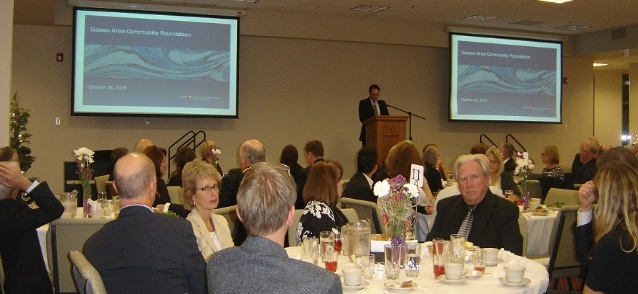 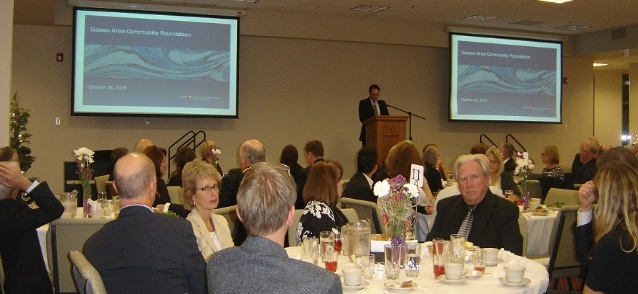  SACFI Gala Dinner 2014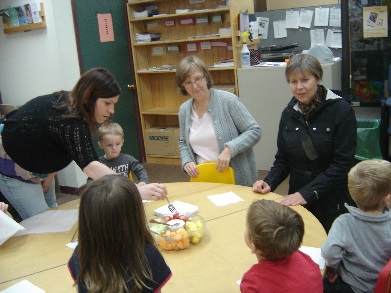 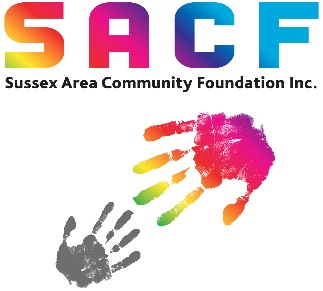 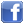 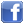 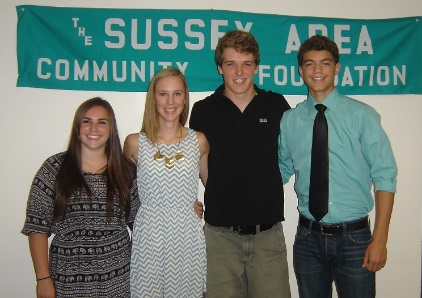 BeSussex Area Community 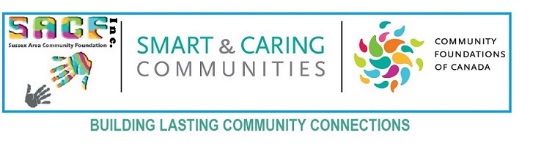 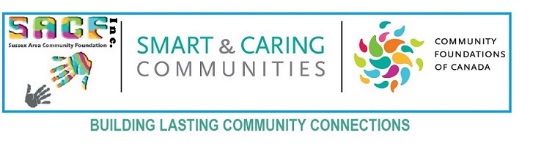 